T.CDİLOVASI KAYMAKAMLIĞIPOLİSAN ORTAOKULU MÜDÜRLÜĞÜ2019-2023 STRATEJİK PLANI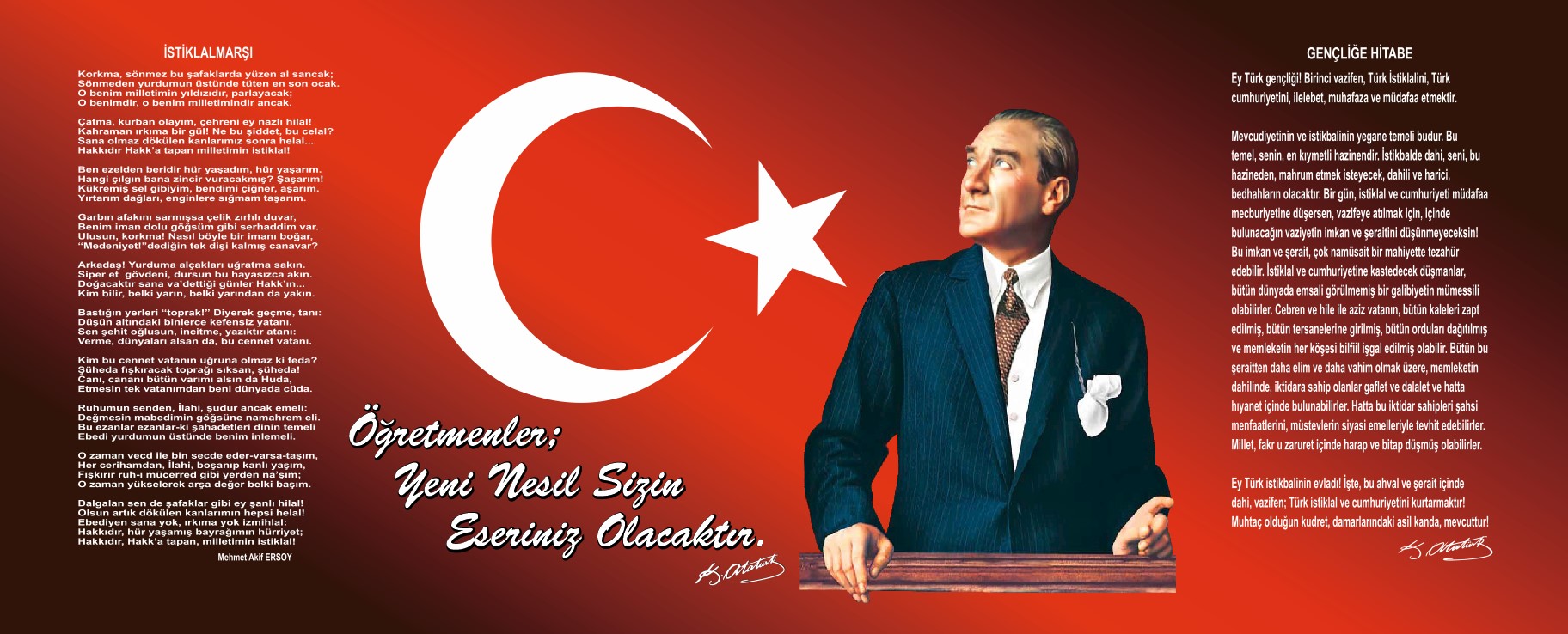 SunuşSUNUŞ         Sürekli değişen ve gelişen ortamlarda çağın gerekleri ile uyumlu bir eğitim öğretim anlayışını sistematik bir şekilde devam ettirebilmemiz, belirlediğimiz stratejileri en etkin şekilde uygulayabilmemiz ile mümkün olacaktır. Başarılı olmak da iyi bir planlama ve bu planın etkin bir şekilde uygulanmasına bağlıdır.    Stratejik Plânın, okulumuzun eğitim yapısının daha da güçlendirilmesinde bir rehber olarak kullanılması amaçlanmaktadır.    Belirlenen stratejik amaçlar doğrultusunda hedefler güncellenmiş ve okulumuzun 2019-2023 yıllarına ait stratejik plânı hazırlanmıştır.Polisan Ortaokulu olarak en büyük amacımız yalnızca liseye gençler yetiştirmek değil, girdikleri her türlü ortamda çevresindekilere ışık tutan, hayata hazır, hayatı aydınlatan, bizleri daha da ileriye götürecek gençler yetiştirmektir. İdare ve öğretmen kadrosuyla bizler çağa ayak uydurmuş, yeniliklere açık, Türkiye Cumhuriyetini daha da yükseltecek gençler yetiştirmeyi ilke edinmiş bulunmaktayız.Bu nedenle; Polisan Ortaokulu stratejik planlama çalışmasına önce durum tespiti, yani okulun SWOT analizi yapılarak başlanmıştır. SWOT analizi tüm idari personelin ve öğretmenlerin katılımıyla uzun süren bir çalışma sonucu ilk şeklini almış, varılan genel sonuçların sadeleştirilmesi ise okul yönetimi ile öğretmenlerden oluşan kurul tarafından yapılmıştır. Daha sonra SWOT sonuçlarına göre stratejik planlama aşamasına geçilmiştir. Bu süreçte okulun amaçları, hedefleri, hedeflere ulaşmak için gerekli stratejiler, eylem planı ve sonuçta başarı veya başarısızlığın göstergeleri ortaya konulmuştur. Denilebilir ki SWOT analizi bir kilometre taşıdır okulumuzun bugünkü resmidir ve stratejik planlama ise bugünden yarına nasıl hazırlanmamız gerektiğine dair kalıcı bir belgedir.Stratejik Planda belirlenen hedeflerimizi ne ölçüde gerçekleştirdiğimiz, plan dönemi içindeki her yıl sonunda gözden geçirilecek ve gereken revizyonlar yapılacaktır.                                                                                                                                                                                                                                              ENGİN HIZLI                                                                                                                                                               Okul MüdürüİçindekilerSUNUŞ3İÇİNDEKİLER4BÖLÜM 1:GİRİŞ VE PLAN HAZIRLIK SÜRECİ5BÖLÜM 2:DURUM ANALİZİ6OKULUN KISA TANITIMI 7Okulun Mevcut Durumu: Temel İstatistikler8PAYDAŞ ANALİZİ13GZFT (Güçlü, Zayıf, Fırsat, Tehdit) Analizi17Gelişim ve Sorun Alanları20-21BÖLÜM III: MİSYON, VİZYON VE TEMEL DEĞERLER23MİSYONUMUZ *22VİZYONUMUZ *22TEMEL DEĞERLERİMİZ *23BÖLÜM IV: AMAÇ, HEDEF VE EYLEMLER24TEMA I: EĞİTİM VE ÖĞRETİME ERİŞİM25TEMA II: EĞİTİM VE ÖĞRETİMDE KALİTENİN ARTIRILMASI27TEMA III: KURUMSAL KAPASİTE31V. BÖLÜM: MALİYETLENDİRME33BÖLÜM I: GİRİŞ ve PLAN HAZIRLIK SÜRECİ2019-2023 dönemi stratejik plan hazırlanması süreci Üst Kurul ve Stratejik Plan Ekibinin oluşturulması ile başlamıştır. Ekip tarafından oluşturulan çalışma takvimi kapsamında ilk aşamada durum analizi çalışmaları yapılmış ve durum analizi aşamasında paydaşlarımızın plan sürecine aktif katılımını sağlamak üzere paydaş anketi, toplantı ve görüşmeler yapılmıştır.Durum analizinin ardından geleceğe yönelim bölümüne geçilerek okulumuzun amaç, hedef, gösterge ve eylemleri belirlenmiştir. Çalışmaları yürüten ekip ve kurul bilgileri altta verilmiştir.STRATEJİK PLAN ÜST KURULUBÖLÜM II:DURUM ANALİZİDurum analizi bölümünde okulumuzun mevcut durumu ortaya konularak neredeyiz sorusuna yanıt bulunmaya çalışılmıştır. Bu kapsamda okulumuzun kısa tanıtımı, okul künyesi ve temel istatistikleri, paydaş analizi ve görüşleri ile okulumuzun Güçlü Zayıf Fırsat ve Tehditlerinin (GZFT) ele alındığı analize yer verilmiştir.Okulun Kısa Tanıtımı*Okulumuz Diliskelesi İlkokulu adı ile Polisan A.Ş'nin yanında deniz kenarında eski bir binada hizmet vermekte iken,velilerin ve semt sakinleri Polisan AŞ'ye giderek okula ek derslik yapmasını istemişler.Polisan A.Ş'nin
sahibi Necmettin BİTLİS'in daha farklı yaklaşımı ile fikri temelleri atılmıştır. Necmettin BİTLİS Burada bu eski bina ile eğitim yapılmaz. Bu binaya ek derslik yapmak yerine yeni bir okul yapalım." önerisi üzerine Polisan A.Ş tarafından okulun yapımı için 13500 metre kare arsa satın alınarak 600 metre kare birleşik iki blok halinde bir okul binası ,üç Öğretmen lojmanı Kaloriferli ve modern bir okul yaparak Milli Eğitim Bakanlığına teslim ediyor.
1991-1992 Eğitim ve Öğretim yılında hizmete açılmıştır
Bu bölgeye böyle bir okul kazandırdığından ve okulumuza yaptığı yardımlarından dolayı Başta NECMETTİN BİTLİS'e ve Polisan A.Ş Yönetimine Okul Personeli olarak Teşekkür ederiz.Okulun Mevcut Durumu: Temel İstatistiklerOkul KünyesiOkulumuzun temel girdilerine ilişkin bilgiler altta yer alan okul künyesine ilişkin tabloda yer almaktadır.Temel Bilgiler Tablosu- Okul Künyesi Çalışan BilgileriOkulumuzun çalışanlarına ilişkin bilgiler altta yer alan tabloda belirtilmiştir.Çalışan Bilgileri Tablosu*Okulumuz Bina ve Alanları	Okulumuzun binası ile açık ve kapalı alanlarına ilişkin temel bilgiler altta yer almaktadır.Okul Yerleşkesine İlişkin Bilgiler Sınıf ve Öğrenci Bilgileri	Okulumuzda yer alan sınıfların öğrenci sayıları alttaki tabloda verilmiştir.*Sınıf sayısına göre istenildiği kadar satır eklenebilir.Donanım ve Teknolojik KaynaklarımızTeknolojik kaynaklar başta olmak üzere okulumuzda bulunan çalışır durumdaki donanım malzemesine ilişkin bilgiye alttaki tabloda yer verilmiştir.Teknolojik Kaynaklar TablosuGelir ve Gider BilgisiOkulumuzun genel bütçe ödenekleri, okul aile birliği gelirleri ve diğer katkılarda dâhil olmak üzere gelir ve giderlerine ilişkin son iki yıl gerçekleşme bilgileri alttaki tabloda verilmiştir.PAYDAŞ ANALİZİKurumumuzun temel paydaşları öğrenci, veli ve öğretmen olmakla birlikte eğitimin dışsal etkisi nedeniyle okul çevresinde etkileşim içinde olunan geniş bir paydaş kitlesi bulunmaktadır. Paydaşlarımızın görüşleri anket, toplantı, dilek ve istek kutuları, elektronik ortamda iletilen önerilerde dâhil olmak üzere çeşitli yöntemlerle sürekli olarak alınmaktadır.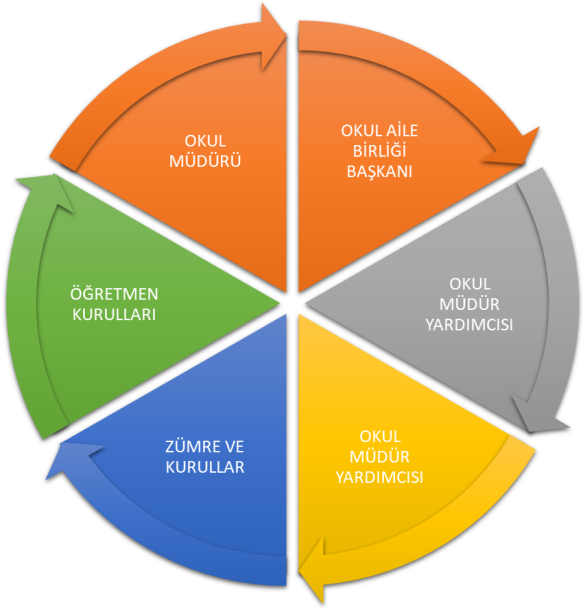 Paydaş anketlerine ilişkin ortaya çıkan temel sonuçlara altta yer verilmiştir* : Öğrenci Anketi Sonuçları:Okul Müdürlüğü 2019–2023 Stratejik Plan hazırlıkları çerçevesinde yapılan anket sonucunda öğrencilerin görüşleri ortalama olarak aşağıdaki tabloda verilmiştir. (Katılmıyorum 0, Kısmen Katılıyorum 1, Kararsızım 2,  Katılıyorum 3, Kesinlikle Katılıyorum 4 puan) olmak üzere anket sonucu ortalamaları aşağıdaki gibidir.Öğretmen Anketi Sonuçları:Okul Müdürlüğü 2019–2023 Stratejik Plan hazırlıkları çerçevesinde yapılan anket sonucunda öğretmenlerin görüşleri ortalama olarak aşağıdaki tabloda verilmiştir. (Katılmıyorum 0, Kısmen Katılıyorum 1, Kararsızım 2,  Katılıyorum 3, Kesinlikle Katılıyorum 4 puan) olmak üzere anket sonucu ortalamaları aşağıdaki gibidir.Veli Anketi Sonuçları:Okul Müdürlüğü 2019–2023 Stratejik Plan hazırlıkları çerçevesinde yapılan anket sonucunda velilerin görüşleri ortalama olarak aşağıdaki tabloda verilmiştir. (Katılmıyorum 0, Kısmen Katılıyorum 1, Kararsızım 2,  Katılıyorum 3, Kesinlikle Katılıyorum 4 puan) olmak üzere anket sonucu ortalamaları aşağıdaki gibidir.GZFT (Güçlü, Zayıf, Fırsat, Tehdit) Analizi *Okulumuzun temel istatistiklerinde verilen okul künyesi, çalışan bilgileri, bina bilgileri, teknolojik kaynak bilgileri ve gelir gider bilgileri ile paydaş anketleri sonucunda ortaya çıkan sorun ve gelişime açık alanlar iç ve dış faktör olarak değerlendirilerek GZFT tablosunda belirtilmiştir. Dolayısıyla olguyu belirten istatistikler ile algıyı ölçen anketlerden çıkan sonuçlar tek bir analizde birleştirilmiştir.Kurumun güçlü ve zayıf yönleri donanım, malzeme, çalışan, iş yapma becerisi, kurumsal iletişim gibi çok çeşitli alanlarda kendisinden kaynaklı olan güçlülükleri ve zayıflıkları ifade etmektedir ve ayrımda temel olarak okul müdürü/müdürlüğü kapsamından bakılarak iç faktör ve dış faktör ayrımı yapılmıştır. İçsel Faktörler*Güçlü YönlerZayıf YönlerDışsal Faktörler*FırsatlarTehditlerGelişim ve Sorun AlanlarıGelişim ve sorun alanları analizi ile GZFT analizi sonucunda ortaya çıkan sonuçların planın geleceğe yönelim bölümü ile ilişkilendirilmesi ve buradan hareketle hedef, gösterge ve eylemlerin belirlenmesi sağlanmaktadır. Gelişim ve sorun alanları ayrımında eğitim ve öğretim faaliyetlerine ilişkin üç temel tema olan Eğitime Erişim, Eğitimde Kalite ve kurumsal Kapasite kullanılmıştır. Eğitime erişim, öğrencinin eğitim faaliyetine erişmesi ve tamamlamasına ilişkin süreçleri; Eğitimde kalite, öğrencinin akademik başarısı, sosyal ve bilişsel gelişimi ve istihdamı da dâhil olmak üzere eğitim ve öğretim sürecinin hayata hazırlama evresini; Kurumsal kapasite ise kurumsal yapı, kurum kültürü, donanım, bina gibi eğitim ve öğretim sürecine destek mahiyetinde olan kapasiteyi belirtmektedir.Gelişim ve sorun alanlarına ilişkin GZFT analizinden yola çıkılarak saptamalar yapılırken yukarıdaki tabloda yer alan ayrımda belirtilen temel sorun alanlarına dikkat edilmesi gerekmektedir.Gelişim ve Sorun AlanlarımızBÖLÜM III: MİSYON, VİZYON VE TEMEL DEĞERLEROkul Müdürlüğümüzün Misyon, vizyon, temel ilke ve değerlerinin oluşturulması kapsamında öğretmenlerimiz, öğrencilerimiz, velilerimiz, çalışanlarımız ve diğer paydaşlarımızdan alınan görüşler, sonucunda stratejik plan hazırlama ekibi tarafından oluşturulan Misyon, Vizyon, Temel Değerler; Okulumuz üst kurulana sunulmuş ve üst kurul tarafından onaylanmıştır.MİSYONUMUZ*Pozitif bilimi rehber edinmiş,Atatürk ilkelerini ve devrimlerini benimsemişKlasik eğitim ve öğretim kavramlarının dışında öğrencinin araştırma, öğrenme sorumluluğunu aldığı ve yaşam boyu sürdürdüğüKeyifli ve zenginleştirilmiş öğrenme ortamlarına sahipTemel evrensel değerlerin önemsendiğiKültürlerarası anlayışa sahipSanat ve spor etkinliklerinin eğitimin ayrılmaz bir parçası haline geldiğiBireyin biricikliğini önemseyen ve koruyan bir eğitim kurumu olmaktır.VİZYONUMUZ*Farklılıkları ve özgünlüğü ile Eğitim Dünyasının yönderi ve önderi olmak.TEMEL DEĞERLERİMİZ*   İnsan Hakları ve Demokrasinin Evrensel DeğerleriÇevreye ve Canlıların Yaşam Hakkına DuyarlılıkAnalitik ve Bilimsel BakışGirişimcilik, Yaratıcılık, YenilikçilikKültürel ve Sanatsal Duyarlılık ile Sportif BeceriMeslek Etiği ve Mesleki BeceriErdemlilikSaygınlık, Tarafsızlık, Güvenilirlik ve AdaletKatılımcılık, Şeffaflık ve Hesap VerilebilirlikLiyakatBÖLÜM IV: AMAÇ, HEDEF VE EYLEMLERAçıklama: Amaç, hedef, gösterge ve eylem kurgusu amaç Gelişim Alanlarına göre yapılacaktır.Altta erişim, kalite ve kapasite amaçlarına ilişkin örnek amaç, hedef ve göstergeler verilmiştir.Erişim başlığında eylemlere ilişkin örneğe yer verilmiştir.TEMA I: EĞİTİM VE ÖĞRETİME ERİŞİMEğitim ve öğretime erişim okullaşma ve okul terki, devam ve devamsızlık, okula uyum ve oryantasyon, özel eğitime ihtiyaç duyan bireylerin eğitime erişimi, yabancı öğrencilerin eğitime erişimi ve hayatboyu öğrenme kapsamında yürütülen faaliyetlerin ele alındığı temadır.Stratejik Amaç 1: Kayıt bölgemizde yer alan çocukların okullaşma oranlarını artıran, öğrencilerin uyum ve devamsızlık sorunlarını gideren etkin bir yönetim yapısı kurulacaktır.  ***Stratejik Hedef 1.1.  Kayıt bölgemizde yer alan çocukların okullaşma oranları artırılacak ve öğrencilerin uyum ve devamsızlık sorunları da giderilecektir. ***Performans GöstergeleriEylemler*TEMA II: EĞİTİM VE ÖĞRETİMDE KALİTENİN ARTIRILMASIEğitim ve öğretimde kalitenin artırılması başlığı esas olarak eğitim ve öğretim faaliyetinin hayata hazırlama işlevinde yapılacak çalışmaları kapsamaktadır. Bu tema altında akademik başarı, sınav kaygıları, sınıfta kalma, ders başarıları ve kazanımları, disiplin sorunları, öğrencilerin bilimsel, sanatsal, kültürel ve sportif faaliyetleri ile istihdam ve meslek edindirmeye yönelik rehberlik ve diğer mesleki faaliyetler yer almaktadır. Stratejik Amaç 2: Öğrencilerimizin gelişmiş dünyaya uyum sağlayacak şekilde donanımlı bireyler olabilmesi için eğitim ve öğretimde kalite artırılacaktır.Stratejik Hedef 2.1.  Öğrenme kazanımlarını takip eden ve velileri de sürece dâhil eden bir yönetim anlayışı ile öğrencilerimizin akademik başarıları ve sosyal faaliyetlere etkin katılımı artırılacaktır.(Akademik başarı altında: ders başarıları, kazanım takibi, üst öğrenime geçiş başarı ve durumları, karşılaştırmalı sınavlar, sınav kaygıları gibi akademik başarıyı takip eden ve ölçen göstergeler,Sosyal faaliyetlere etkin katılım altında: sanatsal, kültürel, bilimsel ve sportif faaliyetlerin sayısı, katılım oranları, bu faaliyetler için ayrılan alanlar, ders dışı etkinliklere katılım takibi vb  ele alınacaktır.)Performans GöstergeleriEylemlerStratejik Hedef 2.2.  Etkin bir rehberlik anlayışıyla, öğrencilerimizi ilgi ve becerileriyle orantılı bir şekilde üst öğrenime veya istihdama hazır hale getiren daha kaliteli bir kurum yapısına geçilecektir. (Üst öğrenime hazır: Mesleki rehberlik faaliyetleri, tercih kılavuzluğu, yetiştirme kursları, sınav kaygısı vb,İstihdama Hazır: Kariyer günleri, staj ve işyeri uygulamaları, ders dışı meslek kursları vb ele alınacaktır.)Performans GöstergeleriEylemler*TEMA III: KURUMSAL KAPASİTEStratejik Amaç 3: Eğitim ve öğretim faaliyetlerinin daha nitelikli olarak verilebilmesi için okulumuzun kurumsal kapasitesi güçlendirilecektir. Stratejik Hedef 3.1.(Kurumsal İletişim, Kurumsal Yönetim, Bina ve Yerleşke, Donanım, Temizlik, Hijyen, İş Güvenliği, Okul Güvenliği, Taşıma ve servis vb konuları ele alınacaktır.)Performans GöstergeleriEylemlerV. BÖLÜM: MALİYETLENDİRME2019-2023 Stratejik Planı Faaliyet/Proje Maliyetlendirme TablosuVI. BÖLÜM: İZLEME VE DEĞERLENDİRMEOkulumuz Stratejik Planı izleme ve değerlendirme çalışmalarında 5 yıllık Stratejik Planın izlenmesi ve 1 yıllık gelişim planın izlenmesi olarak ikili bir ayrıma gidilecektir. Stratejik planın izlenmesinde 6 aylık dönemlerde izleme yapılacak denetim birimleri, il ve ilçe millî eğitim müdürlüğü ve Bakanlık denetim ve kontrollerine hazır halde tutulacaktır.Yıllık planın uygulanmasında yürütme ekipleri ve eylem sorumlularıyla aylık ilerleme toplantıları yapılacaktır. Toplantıda bir önceki ayda yapılanlar ve bir sonraki ayda yapılacaklar görüşülüp karara bağlanacaktır. Üst Kurul BilgileriÜst Kurul BilgileriEkip BilgileriEkip BilgileriAdı SoyadıUnvanıAdı SoyadıUnvanıEngin HIZLIOKUL MÜDÜRÜEngin HIZLIMÜDÜR YARDIMCISITuğçe ALPATAMÜDÜR YARDIMCISIZeynep BAĞIŞLIOĞLUREHBER ÖĞRETMENDilek TUNÇAYÖĞRETMENSemih EROĞLUÖĞRETMENVeli  ÇELİKOKUL AİLE BİRLİĞİ BAŞKANIBuket YILMAZÖĞRETMENSebihe ÇELİKOKUL AİLE BİRLİĞİ YÖNETİM KURULU ÜYEAli ÇELİKERÖĞRETMENDilek  POLATVELİİli:Kocaeliİli:Kocaeliİli:Kocaeliİli:Kocaeliİlçesi: Dilovasıİlçesi: Dilovasıİlçesi: Dilovasıİlçesi: DilovasıAdres:Diliskelesi Mah. Cumhuriyet Cad. No42 Dilovası/KOCAELİDiliskelesi Mah. Cumhuriyet Cad. No42 Dilovası/KOCAELİDiliskelesi Mah. Cumhuriyet Cad. No42 Dilovası/KOCAELİCoğrafi Konum (link)*:Coğrafi Konum (link)*:40°46'37.2"N 29°31'35.9"E 40°46'37.2"N 29°31'35.9"E Telefon Numarası: (0 262) 754 70 45(0 262) 754 70 45(0 262) 754 70 45Faks Numarası:Faks Numarası:(0 262) 754 20 37(0 262) 754 20 37e- Posta Adresi:polisanortaokulu@hotmail.compolisanortaokulu@hotmail.compolisanortaokulu@hotmail.comWeb sayfası adresi:Web sayfası adresi:http://polisanortaokulu.meb.k12.trhttp://polisanortaokulu.meb.k12.trKurum Kodu:706664706664706664Öğretim Şekli:Öğretim Şekli:Tam Gün Tam Gün Okulun Hizmete Giriş Tarihi : Okulun Hizmete Giriş Tarihi : Okulun Hizmete Giriş Tarihi : Okulun Hizmete Giriş Tarihi : Toplam Çalışan Sayısı*Toplam Çalışan Sayısı*2828Öğrenci Sayısı:Kız255255Öğretmen SayısıKadın1818Öğrenci Sayısı:Erkek270270Öğretmen SayısıErkek1414Öğrenci Sayısı:Toplam525525Öğretmen SayısıToplam3232Derslik Başına Düşen Öğrenci SayısıDerslik Başına Düşen Öğrenci SayısıDerslik Başına Düşen Öğrenci Sayısı:32Şube Başına Düşen Öğrenci SayısıŞube Başına Düşen Öğrenci SayısıŞube Başına Düşen Öğrenci Sayısı:29Öğretmen Başına Düşen Öğrenci SayısıÖğretmen Başına Düşen Öğrenci SayısıÖğretmen Başına Düşen Öğrenci Sayısı:23Şube Başına 30’dan Fazla Öğrencisi Olan Şube SayısıŞube Başına 30’dan Fazla Öğrencisi Olan Şube SayısıŞube Başına 30’dan Fazla Öğrencisi Olan Şube Sayısı:5Öğrenci Başına Düşen Toplam Gider Miktarı*Öğrenci Başına Düşen Toplam Gider Miktarı*Öğrenci Başına Düşen Toplam Gider Miktarı*Öğretmenlerin Kurumdaki Ortalama Görev SüresiÖğretmenlerin Kurumdaki Ortalama Görev SüresiÖğretmenlerin Kurumdaki Ortalama Görev Süresi3Unvan*ErkekKadınToplamOkul Müdürü ve Müdür Yardımcısı112Anaokulu Öğretmeni11Branş Öğretmeni131730Rehber Öğretmen11İdari Personel11Yardımcı Personel11Güvenlik Personeli11Toplam Çalışan Sayıları172037Okul Bölümleri*Okul Bölümleri*Özel AlanlarVarYokOkul Kat Sayısı2Çok Amaçlı SalonXDerslik Sayısı20Çok Amaçlı SahaXDerslik Alanları (m2)400KütüphaneXKullanılan Derslik Sayısı20Fen LaboratuvarıXŞube Sayısı16Bilgisayar LaboratuvarıXİdari Odaların Alanı (m2)40İş AtölyesiXÖğretmenler Odası (m2)25Beceri AtölyesiXOkul Oturum Alanı (m2)800PansiyonXOkul Bahçesi (Açık Alan)(m2)3000Okul Kapalı Alan (m2)600Sanatsal, bilimsel ve sportif amaçlı toplam alan (m2)1200Kantin (m2)Tuvalet Sayısı16Diğer (………….)SINIFIKızErkekToplamSINIFIKızErkekToplam5-A1822407-B1514295-B1713407-C1515305-C1525407-D1514296-A1314278-A1414286-B1412268-B1712296-C1315288-C1615316-D1415298-D1516317-A1612288-E131730Anasınıfı151530Akıllı Tahta Sayısı20TV Sayısı3Masaüstü Bilgisayar Sayısı18Yazıcı Sayısı1Taşınabilir Bilgisayar Sayısı3Fotokopi Makinası Sayısı1Projeksiyon Sayısı2İnternet Bağlantı Hızı100 Mbps-fiberYıllarGelir MiktarıGider Miktarı201725.00024.750201827.85027.2501Öğretmenlerimle ihtiyaç duyduğumda rahatlıkla görüşebilirim.3.62Okul müdürü ile ihtiyaç duyduğumda rahatlıkla konuşabiliyorum.3.43Okulun rehberlik servisinden yeterince yararlanabiliyorum.3.84Okula ilettiğimiz öneri ve isteklerimiz dikkate alınır.3.75Okulda kendimi güvende hissediyorum.3.96Okulda öğrencilerle ilgili alınan kararlarda bizlerin görüşleri alınır.3.87Öğretmenler yeniliğe açık olarak derslerin işlenişinde çeşitli yöntemler kullanmaktadır.3.68Derslerde konuya göre uygun araç gereçler kullanılmaktadır.3.89Teneffüslerde ihtiyaçlarımı giderebiliyorum.3.910Okulun içi ve dışı temizdir.3.911Okulun binası ve diğer fiziki mekânlar yeterlidir.3.712Okul kantininde satılan malzemeler sağlıklı ve güvenlidir.3.613Okulumuzda yeterli miktarda sanatsal ve kültürel faaliyetler düzenlenmektedir.3.81Okulumuzda alınan kararlar, çalışanların katılımıyla alınır.3.82Kurumdaki tüm duyurular çalışanlara zamanında iletilir.3.93Her türlü ödüllendirmede adil olma, tarafsızlık ve objektiflik esastır.3.74Kendimi, okulun değerli bir üyesi olarak görürüm.3.85Çalıştığım okul bana kendimi geliştirme imkânı tanımaktadır.3.76Okul, teknik araç ve gereç yönünden yeterli donanıma sahiptir.3.97Okulda çalışanlara yönelik sosyal ve kültürel faaliyetler düzenlenir.3.78Okulda öğretmenler arasında ayrım yapılmamaktadır.3.99Okulumuzda yerelde ve toplum üzerinde olumlu etki bırakacak çalışmalar yapmaktadır.3.610Yöneticilerimiz, yaratıcı ve yenilikçi düşüncelerin üretilmesini teşvik etmektedir.3.811Yöneticiler, okulun vizyonunu, stratejilerini, iyileştirmeye açık alanlarını vs. çalışanlarla paylaşır.3.712Okulumuzda sadece öğretmenlerin kullanımına tahsis edilmiş yerler yeterlidir.3.813Alanıma ilişkin yenilik ve gelişmeleri takip eder ve kendimi güncellerim.3.91İhtiyaç duyduğumda okul çalışanlarıyla rahatlıkla görüşebiliyorum.3.82Bizi ilgilendiren okul duyurularını zamanında öğreniyorum. 3.73Öğrencimle ilgili konularda okulda rehberlik hizmeti alabiliyorum.3.94Okula ilettiğim istek ve şikâyetlerim dikkate alınıyor. 3.75Öğretmenler yeniliğe açık olarak derslerin işlenişinde çeşitli yöntemler kullanmaktadır.3.86Okulda yabancı kişilere karşı güvenlik önlemleri alınmaktadır. 3.97Okulda bizleri ilgilendiren kararlarda görüşlerimiz dikkate alınır. 3.78E-Okul Veli Bilgilendirme Sistemi ile okulun internet sayfasını düzenli olarak takip ediyorum.3.69Çocuğumun okulunu sevdiğini ve öğretmenleriyle iyi anlaştığını düşünüyorum.3.810Okul, teknik araç ve gereç yönünden yeterli donanıma sahiptir.3.911Okul her zaman temiz ve bakımlıdır.3.912Okulun binası ve diğer fiziki mekânlar yeterlidir.3.713Okulumuzda yeterli miktarda sanatsal ve kültürel faaliyetler düzenlenmektedir.3.8Öğrenciler Spor ve Sanatla iç içe eğitim almasıÇalışanlarDinamik, donanımlı, özverili ve kendini geliştirmeye açık bir kadronun olmasıVelilerUlaşılabilirliğin yüksek olmasıBina ve YerleşkeOkul çevresinde internet, cafeler ve öğrencilerin gidebileceği alanların olmamasıDonanımGüncellenebilir olmasıBütçePolisan Holding A.Ş’nin destek olmasıYönetim SüreçleriKararların ortak bir şekilde verilmesiİletişim SüreçleriAile ve Okulun diaogunun iyi olması ÖğrencilerDikkat eksikliği ve odaklanma sorunuÇalışanlarOkulda uzun sureli görev yapan öğretmen sayısının fazla olmasıVelilerVelilerin yeni müfredat konusunda donanım eksikliğiBina ve YerleşkeÖğrencilerin oyun alanlarındaki kısıtlayıcı fiziksel koşullarDonanımEğitim araç gereçlerinin yetersiz olmasıBütçeYönetim Süreçleriİdare kadrosunun mevcut sayısının az olmasıİletişim SüreçleriÇalışan velilerin okula gelemiyor olmasıPolitikBelediyenin vermiş olduğu desteklerEkonomikPolisan Holding A.Ş’nin destek olmasıSosyolojikMahalle okulu olmanın getirdiği samimiyetTeknolojikHer türlü teknolojik gelişmenin okulda bulunmasıMevzuat-YasalOkulu destekleyici olmasıEkolojikHava durumunun okulu kötü yönden etkilememesiPolitikÖğrencilerin dış güçlerden etkilenebilir olmasıEkonomik-SosyolojikMadde bağımlılığı tehtidi olmasıTeknolojikElektrik kesintileri yüzünden bozulma ihtimaliMevzuat-Yasal-EkolojikFabrikadan çıkan dumanların sağlığa zararıEğitime ErişimEğitimde KaliteKurumsal KapasiteOkullaşma OranıAkademik BaşarıKurumsal İletişimOkula Devam/ DevamsızlıkSosyal, Kültürel ve Fiziksel GelişimKurumsal YönetimOkula Uyum, OryantasyonSınıf TekrarıBina ve YerleşkeÖzel Eğitime İhtiyaç Duyan Bireylerİstihdam Edilebilirlik ve YönlendirmeDonanımYabancı ÖğrencilerÖğretim YöntemleriTemizlik, HijyenHayatboyu ÖğrenmeDers araç gereçleriİş Güvenliği, Okul GüvenliğiTaşıma ve servis1.TEMA: EĞİTİM VE ÖĞRETİME ERİŞİM1.TEMA: EĞİTİM VE ÖĞRETİME ERİŞİM1.TEMA: EĞİTİM VE ÖĞRETİME ERİŞİM1.TEMA: EĞİTİM VE ÖĞRETİME ERİŞİM11Eğitim ve Öğretime Katılım ve TamamlamaEğitim ve Öğretime Katılım ve Tamamlama22Okul öncesi eğitimde okullaşma devam ve tamamlamaOkul öncesi eğitimde okullaşma devam ve tamamlama33Zorunlu eğitimde okullaşma, devam ve tamamlamaZorunlu eğitimde okullaşma, devam ve tamamlama44Hayat boyu öğrenmeye katılımHayat boyu öğrenmeye katılım55Özel eğitime erişim ve tamamlamaÖzel eğitime erişim ve tamamlama2.TEMA: EĞİTİM VE ÖĞRETİMDE KALİTE2.TEMA: EĞİTİM VE ÖĞRETİMDE KALİTE2.TEMA: EĞİTİM VE ÖĞRETİMDE KALİTE2.TEMA: EĞİTİM VE ÖĞRETİMDE KALİTE11Öğrenci Başarısı ve Öğrenme KazanımlarıÖğrenci Başarısı ve Öğrenme Kazanımları22ÖğrenciÖğrenci33Hazır oluşHazır oluş44SağlıkSağlık55ÖğretmenÖğretmen66Öğretim Programları ve MateryalleriÖğretim Programları ve Materyalleri77Eğitim - Öğretim Ortamı ve ÇevresiEğitim - Öğretim Ortamı ve Çevresi88RehberlikRehberlik3.TEMA: KURUMSAL KAPASİTE3.TEMA: KURUMSAL KAPASİTE1Beşeri Alt Yapı2İnsan kaynakları planlaması3İnsan kaynakları yönetimi4Fiziki ve Mali Alt Yapı5Finansal kaynakların etkin yönetimi6Okul bazlı bütçeleme7Donatım8Yönetim ve Organizasyon9Kurumsal yapının iyileştirilmesi10Bilgi Yönetimi ve Kurumsal İletişimNoPERFORMANSGÖSTERGESİ                                                   HEDEF                                                   HEDEF                                                   HEDEF                                                   HEDEF                                                   HEDEFNoPERFORMANSGÖSTERGESİ2018201920192020202120222023PG.1.1.aKayıt bölgesindeki öğrencilerden okula kayıt yaptıranların oranı (%)%98%99%99%100%100%100%100PG.1.1.bİlkokul birinci sınıf öğrencilerinden en az bir yıl okul öncesi eğitim almış olanların oranı (%)(ilkokul)PG.1.1.c.Okula yeni başlayan öğrencilerden oryantasyon eğitimine katılanların oranı (%)PG.1.1.d.Bir eğitim ve öğretim döneminde 20 gün ve üzeri devamsızlık yapan öğrenci oranı (%)%2%1%1%0%0%0%0PG.1.1.e.Bir eğitim ve öğretim döneminde 20 gün ve üzeri devamsızlık yapan yabancı öğrenci oranı (%)%10%5%5%3%1%0%0PG.1.1.f.Okulun özel eğitime ihtiyaç duyan bireylerin kullanımına uygunluğu (0-1)0111111PG.1.1.g.Hayatboyu öğrenme kapsamında açılan kurslara devam oranı (%) (halk eğitim)PG.1.1.h.Hayatboyu öğrenme kapsamında açılan kurslara katılan kişi sayısı (sayı) (halkeğitim)NoEylem İfadesiEylem SorumlusuEylem Tarihi1.1.1.Kayıt bölgesinde yer alan öğrencilerin tespiti çalışması yapılacaktır.Okul Stratejik Plan Ekibi01 Eylül-20 Eylül1.1.2Devamsızlık yapan öğrencilerin tespiti ve erken uyarı sistemi için çalışmalar yapılacaktır.Engin HIZLI Okul Müdürü01 Eylül-20 Eylül1.1.3Devamsızlık yapan öğrencilerin velileri ile özel aylık  toplantı ve görüşmeler yapılacaktır.Zeynep BAĞIŞLIOĞLURehberlik ServisiHer ayın son haftası1.1.4Okulda öğrencilerin öğle aralarında beslenmelerine olanak sağlamak amaçlı, içerisinde en az 100 öğrencinin aynı anda kullanabileceği kantin yapılacaktır.Engin HIZLI Okul Müdürü Temmuz 2020NoPERFORMANSGÖSTERGESİ                                                             HEDEF                                                             HEDEF                                                             HEDEF                                                             HEDEF                                                             HEDEFNoPERFORMANSGÖSTERGESİ2018201920192020202120222023PG.1.1.aÖrgün eğitimde 20 gün ve üzeri devamsızöğrenci oranı (%) %36%28%28%18%15%12%10PG.1.1.bSürekli devamsız öğrenci sayısı%12%10%10%8%5%3%2PG.1.1.c.Velilere yönelik yapılan rehberlik çalışması sayısı38810121315NoEylem İfadesiEylem SorumlusuEylem Tarihi1.1.1.Kayıt bölgesinde yer alan öğrencilerin tespiti çalışması yapılacaktır.Okul Stratejik Plan Ekibi01 Eylül-20 Eylül 20191.1.2Devamsızlık yapan öğrencilerin tespiti ve erken uyarı sistemi için çalışmalar yapılacaktır.Müdür Yardımcısı 01 Eylül-20 Eylül 20191.1.3Okula devam etmeyen öğrencilere ev ziyaret yapılması.Rehberlik ServisiHer ayın son haftası1.1.4Özel eğitime ihtiyacı olan bireylerin velilerine rehberlik yapılmasıRehberlik Servisi1 EkimNoPERFORMANSGÖSTERGESİ                                                HEDEF                                                HEDEF                                                HEDEF                                                HEDEF                                                HEDEFNoPERFORMANSGÖSTERGESİ2018201920192020202120222023PG.1.1.aBir eğitim ve öğretim yılında sanat, bilim, kültür ve spor alanlarında en az bir faaliyete katılan öğrenci sayısı270300300320350380390PG.1.1.bÖğrenci başına okunan kitap sayısı12131315161718PG.1.1.c.Beden Kitle Endeksine Göre Sağlıksız Öğrenci Sayısı10997543NoEylem İfadesiEylem SorumlusuEylem Tarihi1.1.1.Kitap Okuma Saati EtkinliğiRehberlik Servisi01 Ekim-1 Haziran1.1.2Polisan Spor Klubü Müzik DinletisiMüzik Öğretmenleri23 Nisan 1.1.3Polisan Spor Klubü Dans GösterisiBeden Eğitimi Öğretmenleri23 Nisan NoPERFORMANSGÖSTERGESİ                                                                 HEDEF                                                                 HEDEF                                                                 HEDEF                                                                 HEDEF                                                                 HEDEFNoPERFORMANSGÖSTERGESİ2018201920192020202120222023PG.3.1.aBilgisayar ve internete erişim imkanı sağlanan öğrenci sayısı150205205210220225230PG.3.2.bBilişim araçları ile ders işleme oranı%100%100%100%100%100%100%100PG.3.3.c.Okul koridorunu yeniden düzenleme oranı-----%50%100NoEylem İfadesiEylem SorumlusuEylem Tarihi1.1.1.Robotik Kodlomayla etkinlik düzenlemeBilişim Teknolojileri Öğretmeni1 Ekim-1 Haziran1.1.2Bilişim Teknolojileri Kursu Bilişim Teknolojileri Öğretmeni1 Ekim-1 HaziranKaynak Tablosu20192020202120222023ToplamKaynak Tablosu20192020202120222023ToplamGenel Bütçe000000Valilikler ve Belediyelerin Katkısı000000Diğer (Okul Aile Birlikleri)120.000TL135.000TL150.000TL160.000TL170.000TL735.000TLTOPLAM120.000TL135.000TL150.000TL160.000TL170.000TL735.000TL